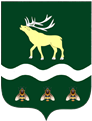 АДМИНИСТРАЦИЯЯКОВЛЕВСКОГО МУНИЦИПАЛЬНОГО РАЙОНА ПРИМОРСКОГО КРАЯ ПОСТАНОВЛЕНИЕ О внесении изменений в постановление от 01.06.2021 № 212-НПА                  «Об утверждении Положения об оплате труда работников муниципального бюджетного загородного стационарного учреждения отдыха и оздоровления детей «Юность» Яковлевского муниципального района»В соответствии с  Решением Думы Яковлевского муниципального района от 28 декабря 2022 № 502-НПА «О бюджете Яковлевского муниципального района на 2022 год и плановый период 2023 и 2024 годов», в целях исполнения постановления Администрации  Яковлевского  муниципального района  от 26 сентября 2022 № 480-па «Об индексации заработной платы работников муниципальных учреждений Яковлевского муниципального района», на основании Устава Яковлевского муниципального района, Администрация Яковлевского муниципального районаПОСТАНОВЛЯЕТ:    1. Внести в постановление Администрации Яковлевского муниципального района  от 01.06.2021  № 212-НПА «Об утверждении Положения об оплате труда работников муниципального бюджетного загородного стационарного учреждения отдыха и оздоровления детей «Юность» Яковлевского муниципального района» изменения, изложив приложение № 2 в новой редакции согласно приложению к настоящему постановлению.2. Опубликовать настоящее постановление в районной газете «Сельский труженик» и разместить на официальном сайте Администрации Яковлевского муниципального района в сети Интернет.3. Контроль  исполнения  настоящего постановления оставляю за собой.4. Настоящее постановление вступает в силу с 01 октября  2022 года.Глава района - глава Администрации                                   Яковлевского муниципального района                                          А.А. КоренчукПриложение к постановлению АдминистрацииЯковлевского муниципального района от  30.09.2022  № 507-НПАБазовые оклады работников муниципального бюджетного загородного стационарного учреждения отдыха и оздоровления детей «Юность»Яковлевского муниципального районаот30.09.2022с. Яковлевка№507-НПАПрофессиональные квалификационные группы и квалификационные уровниДолжности, отнесенные к квалификационным уровнямБазовый оклад(рублей)Профессиональная квалификационная группа«Общеотраслевые профессии первого уровня»Профессиональная квалификационная группа«Общеотраслевые профессии первого уровня»Профессиональная квалификационная группа«Общеотраслевые профессии первого уровня»1-ый квалификационный уровеньСторож6214Профессиональная квалификационная группа«Общеотраслевые должности служащих второго уровня»Профессиональная квалификационная группа«Общеотраслевые должности служащих второго уровня»Профессиональная квалификационная группа«Общеотраслевые должности служащих второго уровня»2-ой квалификационный уровеньЗаведующий хозяйством6419Профессиональная квалификационная группа«Общеотраслевые должности служащих четвертого уровня»Административно-управленческий персоналПрофессиональная квалификационная группа«Общеотраслевые должности служащих четвертого уровня»Административно-управленческий персоналПрофессиональная квалификационная группа«Общеотраслевые должности служащих четвертого уровня»Административно-управленческий персонал3-ий квалификационный уровеньДиректор (заведующий )12823